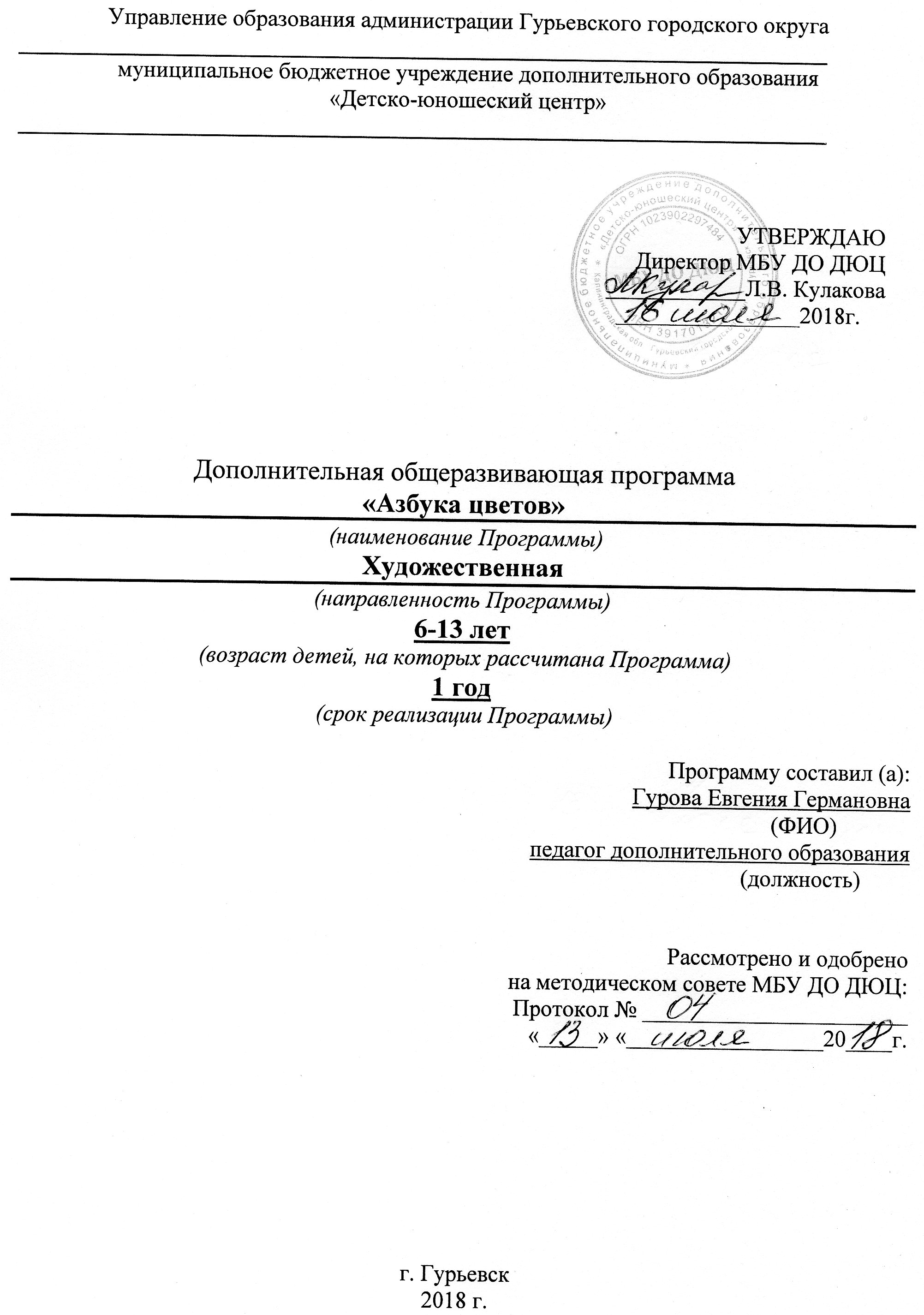 ПОЯСНИТЕЛЬНАЯ  ЗАПИСКААктуальность, педагогическая целесообразностьВ качестве нормативно-правовых оснований проектирования данной программы выступает Федеральный закон Российской Федерации от 29.12.2012 г. №273-ФЗ «Об образовании в Российской Федерации», приказ Министерства образования Российской Федерации от 29.08.2013 г. № 1008 «Об утверждении порядка организации и осуществления образовательной деятельности по дополнительным общеобразовательным программам», Устав учреждения, правила внутреннего распорядка обучающихся, локальные акты учреждения. Актуальность предлагаемой образовательной программы определяется запросом со стороны детей и их родителей на программы художественно-эстетического развития школьников. В наше время дети уже с дошкольного возраста получают массу негативной информации, поступающую   через СМИ, интернет.    Утеряна связь с прошлым, традициями, народной культурой, утрачено сознание национальной общности. В связи с этим, актуальным и необходимым является приобщение подрастающего поколения к истокам, нравственным ценностям народной культуры, и в то же время важно не потерять связь с современностью,  органично вплетая вековую мудрость народа в современную действительность. Этому способствуют занятия декоративно-прикладным творчеством. Его изучение на основе историко – культурных традиций имеет глубокий социальный смысл, являясь средством нравственного, эстетического и патриотического воспитания детей. Художественная обработка кожи – широко распространенный вид декоративно – прикладного искусства.  Программа нацеливает не только на  обучение детей  конкретным навыкам и приемам ремесла, но и на воспитание гармонично развитой личности, чувствующей и любящей природу, приобщение к духовным и культурным традициям русского народа.Занятия творчеством имеет огромное значение в становлении личности ребенка. Содействуя развитию воображения  и фантазии, пространственного мышления оно способствуют раскрытию творческого потенциала личности, вносит вклад в процесс формирования эстетической культуры  ребенка, его эмоциональной отзывчивости. Приобретая умения и навыки в области прикладного  творчества, дети получают возможность удовлетворить потребность в созидании,  реализовать желание что-то создать своими руками. В то же время творчество побуждает у детей интерес к произведениям мастеров- прикладников и уважение к культуре своего народа.  	Данная образовательная программа педагогически целесообразна,  поскольку имеет практико-ориентированный  характер. На занятиях обучающиеся не только получают необходимые знания,  умения и  навыки,  но и  опыт самостоятельной практической деятельности, что  позволяет решать важные педагогические задачи: формирование  духовно богатой, творчески самостоятельной личности, способной ориентироваться в современном мире. Декоративно-прикладное творчество    обладает  большим потенциалом для решения проблемы развития практических умений и навыков обучающихся. 	 Специфика декоративно-прикладного творчества, именно практико-ориентированный характер обучения, позволяет включить в образовательный процесс детей с повышенным  коэффициентом креативности.Отличительные особенности программыОтличительной особенностью  программы  является   развитие творческих и коммуникативных способностей обучающихся на основе их собственной творческой деятельности. Она предлагает ученикам познакомиться с разными видами материала, освоить разнообразные техники. Это поможет в дальнейшем ребенку выбрать тот вид деятельности, какой ему более комфортен, работу с материалом, который интересен. Такой подход, направленный на  социализацию и активизацию собственных знаний, актуален в условиях необходимости осознания  себя в качестве личности, способной к самореализации,  что повышает самооценку воспитанника, и его оценку в глазах окружающих.  	Еще одной отличительной чертой образовательной программы является интегрированный  подход.  В работу с бумагой,  тканью, натуральной кожей  гармонично вплетаются   элементы и техники прикладного творчества других направлений, например: при изготовлении цветочных композиций и фантазийных панно  применяются всевозможные дополнительные элементы  (бусины, пуговицы, бисер, ракушки и т.п.), также в цветочном панно можно использовать цветы,  как из ткани, так и из бумаги.  Особенностью построения образовательной программы является изучение в ряде случаев одних и тех же тем на разных этапах обучения, правда происходит это с различной глубиной погружения в материал. Ключевые понятия образовательной программы  В образовательной программе используются следующие термины и понятия:Общие термины:Дополнительная общеобразовательная программа – документ, определяющий содержание дополнительного образования. К дополнительным образовательным программам относятся: дополнительные общеразвивающие программы, дополнительные предпрофессиональные программы (Ст.12 п.4 ФЗ-273 «Об образовании в РФ»).Учебный план – документ, который определяет перечень,  последовательность и распределение по периодам обучения учебных предметов, курсов, дисциплин (модулей), практики, иных видов учебной деятельности и, если иное не установлено настоящим Федеральным законом, формы промежуточной аттестации обучающихся.Рабочая программа–часть образовательной программы, определяющий объем, содержание и порядок реализации дополнительных общеобразовательных программ.  Учащиеся – лица, осваивающие образовательные программы начального общего, основного общего или среднего общего образования, дополнительные общеобразовательные программы;Средства обучения и воспитания – приборы, оборудование, включая спортивное оборудование и инвентарь, инструменты (в том числе музыкальные), учебно-наглядные пособия, компьютеры, информационно-телекоммуникационные сети, аппаратно-программные и аудиовизуальные средства, печатные и электронные образовательные и информационные ресурсы и иные материальные объекты, необходимые для организации образовательной деятельностиСпециальные термины: Флора.Способы обработки тканиТкань покрывается желатином или крахмалом.  Способы обработки натуральной кожи  Термообработка- воздействие тепла на кожу с помощью открытого огня (свеча) или электроплиты;Драпировка (жмурка) - декорирование кожи путем сминания;Аппликация.Специализированный инструмент – паяльник, бульки различного диаметра,   пробойник (приспособление для пробивания отверстий), электроплита.    Специализированные термины – желатин (пропитка для ткани, позволяющая ткани держать форму), мерея - лицевая сторона кожи (гладкая),  бахтарма - изнаночная сторона (ворсистая) кожиЦели и задачи программыЦель:  Создание условий для развития творческого потенциала личности ребенка,  обеспечения его эмоционального благополучия посредством овладения различных технологий при работе с разнообразным материалом.           Задачи:	Обучающие:Обучить  приемам и навыкам  работы с видами бумажной продукции;Обучить  приемам и навыкам  работы с обработанной тканью;Обучить  приемам и навыкам  работы с кожевенным материалом;Обучить приемам и навыкам построения композиции, основам цветоведения; Обучить безопасным  приемам работы с инструментом в соответствии с правилами техники безопасности;Формировать опыт самостоятельной практической деятельности.         Развивающие: Развить  творческие способности, воображение, художественный вкус, эстетическое восприятие мира;Развить чувство цвета, пропорции, моторику рук, глазомер;Развить пространственно-образное мышление;Развить мотивацию личности ребенка к познанию и творчеству.         Воспитывающие:Формировать  культуру  и этику межличностных отношений; Приобщить  к российским традициям и культуре;Формировать позитивную оценку себя и других;Формировать усидчивость, упорство, стремление доводить начатое дело до конца.Принципы отбора содержания образовательной программы Программа носит практико-ориентированный характер.От простого к сложному - Знание- фундамент творчества: материаловедение, технология изготовления, правила работы с инструментом. Ребенка учим целенаправленно, целеустремленно, с каждым занятием усложняя тему.	От частного к общему.  На изучении нового материала применяем уже знакомые способы, правила, переноса их в новую ситуацию.Конкретизация и планомерность.  Строгий отбор учебного материала – только то, что необходимо для решения поставленной задачи. Ребенок усваивает определенную информацию, лишняя может «засорить». Формирование устойчивого интереса к учению (на работу не более 3-х часов.) Обучение грамотному  выполнению работ под руководством педагога. (Дети - фантазеры, но если у ребенка развивать только фантазию, не  связывая ее с грамотным выполнением работы, это значить, в конце концов, загнать ребенка в тупик - можно получить фантазеров, демагогов, которые все знают, но ничего не умеют делать и отрежем путь к достижению высокой квалификации).Повторяемость и тренировка. Многократность повторения, разновариантность организованного изучаемого материала, не снижая интереса к знаниям, не вызывая усталости и равнодушия. Многократно повторяя упражнения, у обучаемого закрепляется навык, вырабатывается определенный стереотип, поэтому надо сразу учить правильно и грамотно выполнять работу. Научив этому, мы освобождаем его тот пути проб и ошибок.Коллективизм и  сотрудничество.  Общее дело, либо коллективная работа приносит радость детям своей слаженностью, четкой организованностью. У ребят наблюдается  стремление оказать друг - другу помощь, заинтересованность результатами общего дела. При индивидуальном подходе педагог выступает не только как носитель определенного уровня знаний, умений и навыков, но и как помощник в становлении ученика, утверждается позиция сотрудничества, неформального общения. Основные  принципы  компетентностного   подхода: учет  интересов  учащихся, учение  через  обучение мысли к действию, познание и знание – следствие преодоление трудностей,  свободная творческая  работа и сотрудничество.Межпредметные связи  В образовательной программе реализуется связь между следующими  школьными предметными областями:ботаника: развитие внимания при изготовлении   цветов, листьев, требуется знания о разновидностях цветов, их цветовой окраске, строению, знание строения листьев (простые, сложные),формирование навыков сборки;биология: применяются  теоретические знания из раздела « Взаимодействие живой природы, симбиоз»;химия - применяются  теоретические знания из раздела «Воздействие на натуральную кожу тепловых факторов»;Технология: формирование навыков использования измерительного оборудования;Математика: применяются навыки устного счета;Формы организации учебного процессаДля занятий подобраны такие формы и методы развивающего обучения, контроля и оценки учебной деятельности, которые оптимально соответствуют возможностям детей и обеспечивают дальнейшее активное формирование психических процессов и свойств личности.Основной формой обучения является практическая работа. Занятия   могут быть  теоретическими, практическими, комбинированными.Практические занятияКоллективное творческое делоКонкурсыЭкскурсииБеседаВикторинаПрезентацияТворческая мастерскаяМастер-классКонсультация;Возраст детей.	Программа рассчитана на детей 6 – 13лет. В учебные группы принимаются все желающие, без специального отбора. Комплектование в группы производится с 1 июня по 1 сентября текущего года.Режим занятий:Одно занятие в неделю. Продолжительность занятия:  два академических часа с 10-минутным перерывом. Продолжительность академического часа – 45 минут, для детского сада – 30 минут.Срок реализации программы.Программа рассчитана на  один год обучения.  Режим занятий Образовательная деятельность проводятся в течение всего календарного года, с 1 сентября по 31 августа, который делится на учебный период  по общеразвивающей программе и летний период.Учебный периодНачало учебного периода- 1 сентябряОкончание учебного периода – 31 маяУчебный период состоит из аудиторных и внеаудиторных занятий.-продолжительность аудиторные занятия – 36 недель-продолжительность внеаудиторных занятий- 3 неделиЛетний период:Начало летнего периода – 1 июня;Окончание летнего периода – 31 августа;Летний период состоит из внеуадиторных занятий и самоподготовки.-Продолжительность внеаудиторных занятий–7 недель;-Продолжительность самоподготовки-6 недельКомплектование в группы производится с 1 июня по 1 сентября текущего года для групп второго и последующих годов обучения,и до 10 сентября – для первого года обучения.Занятие проводится 1 раз  в неделю.Продолжительность занятия – два академических часа с 10-минутным перерывом. Продолжительность академического часа – 45 минут. Формы работы  в летний период: В летний период занятия  в объединении проводятся в разных формах и видах: экскурсии, поездки, соревнования, конкурсы, участие в работе летнего  оздоровительного лагеря, самоподготовка. Ожидаемые результатыОжидаемые результаты соотнесены с задачами и содержанием программы, дифференцированы по разделам  и делятся на три группы:Теоретическая подготовка ребенка по основным разделам программы;Практические умения и навыки;Личностные качества, формирование и развитие которых осуществляется в процессе реализации программы.Должен знать:Название и назначение специального инструмента для работы с бумагой, тканью, кожей;Правила техники безопасности при работе с инструментом и оборудованием, прописанным в программе;Правила поведения на занятиях,  переменах  и по дороге домой;Название, назначение и приемы работы с измерительным инструментом(линейка, угольник);Способ контроля  линейкой или шаблоном;Последовательность технологических операций: разметка, резание, формообразование, сборка, оформление;Виды материалов, обозначенных в программе, их свойства и применение. Качество используемого материала.   Способы соединения деталей (клеем);Способы крепления материала и элементов композиции на основу;Способы изготовления основы для композиции;Виды аппликации;Строение цветов, листьев, их название;Основные законы гармонии при составлении композиции: композиционный центр, ритм, воздух, линия;Историю ремесел и связанных с ними традиций. Основные народные праздники;Виды творчества, ремесла, дать им название, знать область применения;Основные тенденции современного дизайнерского искусства.Должен уметь:Подготовить рабочее место, материал и инструмент;Пользоваться шаблоном и ножницами;Экономно выполнять разметку  заготовок;Аккуратно соединять детали клеем;Уметь обрабатывать ткань булькой и в технике драпировки,  Уметь обрабатывать кожу в технике драпировки, термообработки;Выполнять цветочную композицию на готовой основе;Эстетично оформлять готовую работу;Работать индивидуально и коллективно с опорой на эскиз;Самостоятельно изготавливать, модифицировать шаблоны, используя кальку, картон, копировальную бумагу; Дать название своей работе;Изготовить сувенир, соответствующий событию;Освоить различные способы соединения деталей, прописанных в программе;Выполнять различные способы художественной обработки, проявляя элементы творчества на всех этапах;Подготовить основу, эскиз  для работы, эстетично оформить работу.Изготавливать украшения, сувениры, панно, коллажи, гармонично сочетая различные материалы;Интегрировать различные приемы декоративно-прикладного творчества в художественной обработке кожи;Дать экспертную оценку творческой работе:Уметь ставить творческие цели и достигать их;Подготовить и защитить творческий проект.Должен приобрести:Навыки аккуратности и трудолюбия;Желание делать сувениры и дарить их;Стремление, настойчивость доводить начатое дело до конца;Способность дать самооценку своей работе;Способность работать в группе, сотрудничать в решении общих творческих задач.Навыки самостоятельной творческой работы, навыки поиска необходимой информации;Навык самостоятельно воплощать задуманное от эскиза до конечного результата;Воспитательные результаты:	Важнейшим предполагаемым результатом образовательной деятельности является развитие личностных качеств обучающихся:Организационно-волевые качества: терпение, воля, самоконтроль;Способность  к саморазвитию, способность к адекватной оценке своих возможностей;Коммуникабельность, способность к сотрудничеству;Положительный образ себя и других;Уважительное отношение к культуре, традициям своего народа.Воспитательные задачи решаются через систему обучающих занятий, а также через систему воспитательных мероприятий, проводимых в творческом объединении «Художественная обработка кожи».Способы  определения результативности образовательной программы:	Объектом оценки результативности образовательной программы «Азбука цветов» являются:Качество знаний, умений и навыков обучающихся;Удовлетворенность  обучающихся и их родителей качеством образования;Рейтинг деятельности обучающихся в различных конкурсах, фестивалях, выставках;Уровень воспитанности обучающихся: социальная и профессиональная составляющая;Сформированность личностных качеств, самооценка, уровень социализации обучающихся.	Диагностика освоения обучающимися образовательной программы (ЗУН) проводится три раза в год. Первый контроль знаний, умений, навыков имеет констатирующий характер и проводится в первые недели  учебного года. Второй и третий контроль проводятся соответственно в декабре и апреле. Кроме того проводится текущий контроль по окончанию каждого образовательного блока.	Формы  контроля ЗУН:Тестирование;Устный опрос;Выполнение самостоятельной творческой работы по блоку образовательной программы;Зачет;Участие в конкурсах, выставках, фестивалях.Формы контроля подбираются с учетом возрастных особенностей детей. Все данные диагностики заносятся в диагностическую карту. Непрерывное отслеживание качества обученности позволяет осуществлять выбор адекватной методики обучения, сформировать положительную мотивацию учащихся, осуществлять самоконтроль за своей педагогической деятельностью.Механизм оценивания образовательных результатов 	Контроль уровня освоения материала учащимися  осуществляется по результатам выполнения практических заданий на каждом  занятии, по результатам тестирования, завершающим теоретические разделы программы. Критерии оценки результативности определяются на основании содержания образовательной программы и в соответствии с ее прогнозируемыми результатами. Оценивание результатов тестирования  условно  производится по пятибалльной системе:Отличное освоение – 5: успешное освоение воспитанником более 70 процентов содержания образовательной программы;Хорошее – 4: успешное освоение воспитанником от 60 до 70% содержания образовательной программы Удовлетворительное – 3: успешное  освоение воспитанником от 50 до 60% содержания образовательной программыСлабое – 2: освоение воспитанником  менее 50 % содержания образовательной программы.Полное отсутствие – 1	Анализ результативности участия воспитанников в мероприятиях различного уровня также имеет большое значение при оценке результативности образовательной программы. Фиксация результатов производится педагогом в рейтинговой карте, в работе с одаренными детьми – в портфолио достижений учащегося. 	В качестве методов диагностики  личностных качеств используется такой метод как наблюдение, анкетирование. Методика подбирается с учетом возрастных особенностей детей, проводится с целью корректировки воспитательной работы, подбора индивидуального подхода к каждому ребенку.По окончанию обучения учащиеся защищают итоговые творческие проекты. Для  отслеживания динамики результативности используются следующие формы фиксации результатов:составление     фотоальбома лучших работ;составление  фотоальбома  на электронном   носителе;портфолио достижений обучающихся;рейтинговая таблицаСоставление диагностических карт,  их анализ.Система поощренияДля успешного освоения программы и комфортного настроя на занятиях создается ситуация успеха: «ты сможешь, у тебя обязательно получится». Похвала (в меру!), индивидуально,Поставить в пример другим (смотрите, как сделано аккуратно..)При взаимоанализе творческих работ (получил высокий балл)Участие в выставках (участвуют лучшие работы)Победа в конкурсах (получение грамот и подарков)Создание портфолио достиженийПриглашения для участия в фестиваля Учебный план СОДЕРЖАНИЕ  ПРОГРАММЫ«Азбука цветов» 	 Раздел  1.  Введение в программу  Знакомство с детьми, ознакомление детей  с целями и задачами, определенными на учебный год.  Проведение анкетирования.  Показ  изделий, выполненных старшими воспитанниками.Раздел 2.  Инструментарий.  Техника  безопасности. Культура трудаИнструменты, которые применяются при работе с  бумагой, тканью, кожей: паяльник, бульки, ножницы,  стамеска,  молоток, зажим. Техника безопасности при работе с инструментом. Правила безопасности при использовании  электроплиты.  Организация рабочего места. Правила поведения на занятиях, переменах, по дороге домой. Правила безопасного  перехода дороги. Практика:  Подготовка рабочего места, материалов, подготовка   рабочих инструментов; изучение безопасных приемов работы при  использовании  инструментов.  Раздел 3.  Материаловедение.Разнообразие флоры. Строение цветов и листьев. Виды бумажной продукции. Свойства бумаги. Виды тканей, используемых для изготовления цветов. Специальная обработка тканей (крахмал, желатин) Виды натуральной и искусственной кожи. Способ обработки цветов (термообработка, драпировка). Эскиз, правила использования выкроек, экономия материала. Разновидности склеивающего материала (клей ПВА, «Момент», силиконовый клей, канцелярский клей).  Безопасные приемы  использования  клея. Эскиз. Зачем он нужен  и как он изготавливается. Виды основ для аппликаций. Выкройка, как ею пользоваться. Правила  использования  карандаша при очерчивании выкройки, правила вырезания элемента по выкройке. Экономное расположение выкройки на материале.Практика: исследование видов бумажной продукции, собранной в альбомчик. Показ способов нанесения желатина на ткань. Сенсорное, визуальное  исследование натуральной и искусственной кожи.Раздел 4.    Цветы из бумагиБелая бумага (лилии, ромашки). Белая бумага, тонировка акварелью. (розы, лилии, розалии).    Оригами. Цветы из полосок (полоска тонкая, полоска надрезанная, спираль)Практика: Изготовление цветов.Раздел 5.  Цветы  из гофрированной бумаги Бумага гофрированная  Практика: Изготовление роз, крокусов. Изготовление букетов с использованием конфет.Раздел 6. Цветы из ткани.Цветы полевые, садовые, фантазийные. Учить модифицировать выкройки (уменьшать, увеличивать) Знакомство  детей со специфическим видом обработки: булька на паяльнике.   Для   изготовления  цветочных композиций несколько занятий было отведено для  изучения   строение цветов, их разновидностей, разнообразия форм,  а также строению листьев, разновидности листьев (простой, сложный), их названия.  Практика: Изготовление цветов, изготовление цветочных композиций, изготовление композиций с растительным сюжетом  с частичной обработкой элементов.           Раздел 7. Цветы из натуральной кожиЗнакомство  детей со специфическим видом обработки: термообработка и драпировка.   Термообработку дети  выполняют   на электроплитке, используя зажим. Для изготовления цветов способом «жмурка» используется мягкая, тонкая кожа.Практика: Изготовление  цветов, изготовление цветочных композиций, изготовление композиций с растительным сюжетом  с частичной обработкой элементов.           Раздел 8     Цветы из природного материалаПоказать возможность изготовления цветов из различного природного материала: розы из облетевших листьев, картины из засушенных растений.Практика: Картины из засушенных листьев, лепестков. «Лес», «Птицы». Изготовление цветов с использованием плодов, семян, пробки и т.п.         Раздел 9 АранжировкаЗнакомство детей с основными законами гармонии: композиционный центр, ритм, линия, контраст.  Цветовой круг. Составление плоских цветочных композиций. Составление объемных цветочных    композиций. Составление объемных цветочных композиций  на коряге. Составление объемных цветочных композиций в контейнере. Составление объемных цветочных композиций «Букет», «Бидермейер»Практика: Изготовление цветового круга. Составление  цветочных композиций на плоской основе. Подготовка основы, рамка, основные правилаСоставление цветочных композиций. Использование живых цветов, закрепление цветов в основе: пиофлора, мешочек с песком. Составление  цветочных композиций. Использование засушенного материла: травы, сухоцветы. Составление  цветочных композиций с использованием цветов и листьев, сделанных на занятиях.Раздел 10. Свободное творчество. Изготовление сувениров к праздникам: новый год, 8 марта, День защитника  и т.п.  Изготовление тематических работ: пасха, рождество.  Ознакомление с традиционными праздниками.  Основные законы  построения композиции:  композиционный центр, ритм, воздух. Выполнение  конкурсных работ на выставки. Разработка и выполнение коллективных работ. Практика: Закрепление навыков работы с различным материалом и инструментом. Изготовление полуобъемных аппликаций, сувениров, подарков.		Раздел  11. Промежуточная аттестация. Переводная аттестация проводится в виде тестов и собеседованияРаздел 12. Подведение итогов. Подведение итогов работы объединения. Анализ. Награждение  детей.Практика: Оформление работ для участия   в отчетной выставке.   Участие в отчетной годовой выставкеУЧЕБНО-ТЕМАТИЧЕСКИЙ ПЛАНАудиторные часы1 год обученияСОДЕРЖАНИЕ ПРОГРАММЫКАЛЕНДАРНЫЙ   ГРАФИКОрганизационно-педагогические условия реализации программыМЕТОДИЧЕСКОЕ ОБЕСПЕЧЕНИЕВиды деятельностиинформационно- рецептивная; предусматривает освоение учебной информации через рассказ педагога, беседу, самостоятельную  работу с литературой.Репродуктивная деятельность  направлена на  овладение учащимися  навыков, умений через выполнение  образцов изделий, сувениров. Эта деятельность способствует   развитию сенсомоторики,  усидчивости, аккуратности.Творческая деятельность предполагает  самостоятельную или почти самостоятельную творческую работу обучаемого.Эти виды деятельности постоянно взаимосвязаны и дают возможность ребенку проявить свои творческие способности.Методы, используемые  при  реализации программы:Объяснительно – иллюстративные   (методы, при  использовании  которых  дети воспринимают и усваивают  готовую информацию,  применяется, в основном, в первый год обучения).Репродуктивные (учащиеся воспроизводят  полученные  знания  и освоенные способы деятельности).Частично-поисковый  метод  (участие детей  в коллективном поиске, решение поставленной  задачи совместно с педагогом).Исследовательские методы   (овладение детьми  элементов научного познания, самостоятельной  творческой  работы: дети самостоятельно  работают с литературой, заготавливают эскизы, изготавливают шаблоны.) Для занятий подобраны такие методы развивающего обучения, контроля и оценки учебной деятельности, которые оптимально соответствуют возможностям детей и обеспечивают дальнейшее активное формирование психических процессов и свойств личности.Основные  принципы  компетентностного   подхода: учет  интересов  учащихся, учение  через  обучение мысли к действию, познание и знание – следствие преодоление трудностей,  свободная творческая  работа и сотрудничество.Методические разработки, авторские пособия:Методические рекомендации (по изготовлению  игрушки «Мышь», новогодней композиции) и т.п.Блок  раздаточного  материала, рассортированный  по группам (животные  дикие и домашние, птицы, растения)  для занятий с детьми младшего  возраста.Альбомы с выборкой  печатных  материалов  о  праздниках,  традициях и обрядах, истории их происхождения.Фотоматериалы  творческих работ  детей, посещающих объединение.Фотоматериалы  с выставок прикладного творчества.Мультимедийный  иллюстративный комплекс;Интернет – ресурсы.   http://pedsovet.su/publ/38Здоровьесберегающие технологииНа занятиях педагог стремится создать ситуацию успеха для каждого ребенка, это очень важно, потому, что это положительные эмоции, рождающиеся в результате успешной деятельности, создающие ощущение благополучия, что, в свою очередь, благотворно влияет на отношение человека к окружающему миру; появляется желание  вновь достичь хороших результатов, чтобы вновь ощутить  радость успеха, признания сверстников. Для формирования положительных эмоций в коллективе создается психологический комфорт, постоянно проводятся беседы с детьми о взаимопонимании, взаимовыручке, помощи друг другу, также  сплочению коллектива способствуют экскурсии на природу, в театры, филармонию, посещение выставок.В помещении, где  проводятся занятия,  размер мебели, освещение соответствуют стандарту, Помещение постоянно проветривается во время переменок, между занятиями проводится влажная уборка.Два  раза в год проводятся инструктажи по безопасному использованию инструмента, правилам безопасности на дорогах с записью в журналах. Помимо этого на каждом занятии напоминается детям техника безопасности. Для оптимального двигательного режима во время занятия  проводятся физминутки.                        Для формирования знаний об опасности  вредных привычек с детьми проводятся беседы.Рациональное питание и закаливание в ДЮЦ  невозможны, но педагог  напоминает детям, что некоторые продукты (чипсы, жвачки, большое количество конфет и т.п.) имеют негативное влияние на здоровье.На переменах, при хорошей погоде, проводим игры на свежем воздухе. Игра – это движение, а движение – это здоровье, играя в подвижные игры, дети укрепляют свое здоровье. Игра  соответствует  их физическому развитию, улучшает координацию движения, снимает усталость после долгого сидения за занятиях. Игра дает радость активного движения, улучшает настроение. С помощью игры тренируются все внутренние органы, кровеносная и  нервная системы, повышается выносливость организма, устойчивость к болезням, улучшается работоспособность.Духовно - нравственное воспитание детейВ настоящее время перед обществом необычайно остро стоит проблема духовно нравственного воспитания детей всех возрастов, педагогическое сообщество заново пытается понять, каким образом привить современным детям нравственно-духовные ценности. Сегодня на ребенка с самого рождения обрушивается огромный массив информации: СМИ, школа, детский сад, кино, Интернет — все это скорее способствует размыванию нравственных норм и заставляет нас очень серьезно задуматься над проблемой эффективного нравственного воспитания собственного ребенка.Дети в общении формируют способность выражать свои чувства, оценивать их, развивают способность к сопереживанию и сочувствию, очень важную в нравственном воспитании ребенка. Неумение выразить свои эмоции, понять чувства окружающих может привести к формированию «коммуникативной глухоты», которая может стать причиной конфликтов ребенка с другими детьми и негативно отразиться в процессе формирования его личности. Поэтому еще одно очень важное направление нравственного воспитания детей — развивать их способности к эмпатии.Ребенок, способный правильно оценить и понять чувства и эмоции другого человека, для которого понятия дружба, справедливость, сострадание, доброта, любовь не являются пустым звуком, имеет гораздо более высокий уровень эмоционального развития, не имеет проблем в общении с окружающими, он гораздо устойчивее переносит стрессовые ситуации и не поддается негативному воздействию извне. Духовное воспитание детей лежит в основе любых поступков человека, формирует облик его личности, определяет его систему ценностей и характер.Мир духовных ценностей нельзя навязать ребенку. Эти ценности приобретаются их умственными усилиями. В процессе обучения и воспитания нравственные знания становятся прочувствованным опытом, формируется полноценная личность. Формы  и методы, используемые педагогом  при проведении занятий.Ситуация успеха. Нравственному воспитанию ребенка отвечает не только содержание предмета, но и методы, с помощью которых происходит обучение, атмосфера, царящая в классе, и сама личность педагога. Для успешного нравственного и эстетического воспитания учащихся педагогу важно организовать процесс коллективной деятельности детей таким образом, чтобы она была пронизана высоконравственными отношениями.    Поэтому на занятиях обязательно создается ситуация успеха.Коллективная работа. Нравственное – духовное  воспитание обучающихся в коллективе наиболее эффективно тогда, когда каждый ребенок занимает место, наиболее адекватное его возможностям, становясь при этом личностью незаменимой.  Это очень важно учитывать при выполнении коллективных работ. Это помогает развиться чувству собственного достоинства и сформировать адекватную самооценку. Такое нравственно-духовное  воспитание  заставляет ребенка соответствовать  представлениям, принятым в обществе.Работа с родителями. Деятельность педагога включает в себя работу с родителями, потому что именно они являются главными направляющими в воспитании своих детей. Два раза в год проводятся родительские собрания, где педагог совместно  с родителями решает проблемы объединения, проводит анализ успехов детей, а также проводит анкетирование. Также в течение всего учебного года  имеют место беседы с родителями.Знакомство с христианской культурой. Беседы о христианских принципах  любви, гармонии и красоты в устроении мира, человека и общества обладают неоценимыми образовательными и воспитательными возможностями.   При выполнении  работ  с христианской  тематикой, Крещение, Рождество, Пасха, педагог рассказывает   ребятам  о смысле обрядов,   о Заповедях Господних, о взаимоотношениях между детьми и родителями, а также  предполагается принять участие воспитанников в выставках и  праздниках, организуемых при  содействии церкви, как то Пасхальная ярмарка, Рождественские чтения  и конкурс «Вечное слово».  Способность к эмпатии – конкурс на противопожарную тематику, проводимую каждый год. Подготавливая материал, выполняя творческую работу,  ребенок сопереживает природе и животному миру, который может погибнуть в неконтролируемом огне.Воспитание патриотизма–изучение родного  края; экскурсии в исторический музей города Гурьевска и Калининграда; участие в фестивалях, посвященных городу и району; шествие в колонне на  день Победы; беседы о символах, флаге  и гербе России,  Калининградской области и Гурьевска; изготовление сувениров ветеранам ВОВ; участие в выставках «Вечное слово», «Звезды Балтики»  –  вот тот фундамент, на котором держится воспитание патриота и гражданина.Эстетическое воспитание – обучающиеся проводят выставки внутри объединения, на которых учатся проводить   самоанализ, а  также анализ творческих  работ  своих  сотоварищей,  отмечая, в первую очередь, достоинства  и только потом недостатки. Раз в год посещаем филармонию, выставки, проводимые музеем и библиотекой.     Воспитание силы воли.   Каждый ребенок должен понимать, что такое сила воли. Воля - это господствующая сила в природе человека, подчиняющая себе все его остальные способности. Воля - это не вкус или наклонность, но способность решать. Поэтому на занятиях  педагог требует, чтобы обучающиеся обязательно заканчивали начатую работу, стремились к аккуратности. МАТЕРИАЛЬНОЕ  ОБЕСПЕЧЕНИЕПомещение:Занятия проводятся в оборудованном помещении, отвечающим санитарно-эпидемиологическим стандартам. В помещении  имеется  в наличии: Столы для занятий Стулья разной высоты, с учетом возрастных особенностей детей Магнитная доскаШкафы для хранения материалаСтеллажи для дидактического материала, образцовИнструменты  и приспособления:НожницыНасадки-бульки разного диаметраЛинейки деревянные  с разметкой и металлическиеГелевые ручки, карандашиЛекалоОборудование:ЭлектроплитаЭлектропаяльник без «жала» для насадок-«булек»Материал: Бумага разного цвета, качества и фактурыТкань, покрытая желатиномНатуральная  кожаТкани  и картон  для  изготовления  основыРамкиКалька, копировальная бумага, картон для изготовления выкроекНитки, шнурыДополнительный  материал (бусины, бисер, янтарь,  пуговицы и т.п.)Дополнительный  природный материал  (камни, песок, коряги листья и т.п.)Фурнитура для изготовления украшенийПроволока, гофрированная  бумагаПравила техники безопасности при изготовлении  изделий из кожи.Ножницы должны лежать на столе с закрытыми лезвиями, передавать их кольцами вперед.При работе с паяльником нагреваемая часть должна лежат на железной подставке  При работе на электроплите пользуемся зажимами, чтобы класть и снимать элементыЧтобы инструменты  не тупились и не повреждались при хранении, их следует держать в специальных коробках или защищать чехлами.При попадании клея в глаза хорошо их промыть и обратится к врачу.Культура трудаРабота с разнообразным материалом требует особой аккуратности  и тщательности. Стол должен быть хорошо освещен. Инструменты, приспособления и материалы нужно разложить в строгом порядке, заранее проверив заточку и исправность ножей, ножниц.Необходимо заранее приготовить коробку для мусора, тряпочку для рук, надеть фартук.Тюбики с клеем удобно ставить в тяжелую банку с широким горлышком.После окончания работы все убрать на место.ЛИТЕРАТУРА:Нормативные актыФедеральный закон Российской Федерации от 29.12.2012 г. №273-ФЗ «Об образовании в Российской Федерации»;Приказ Министерства образования Российской Федерации от 29.08.2013 г. № 1008 «Об утверждении порядка организации и осуществления образовательной деятельности по дополнительным общеобразовательным программам»;Концепция развития дополнительного образования детей в Российской Федерации до 2020 года; Постановление Главного государственного санитарного врача Российской Федерации от 04.07.2014 г. № 41 «Об утверждении СанПиН 2.4.4.3172-14 "Санитарно-эпидемиологические требования к устройству, содержанию и организации режима работы образовательных организаций дополнительного образования детей"».Для педагога.Книги:Голубинцева Е. Подарки из кожи. -  М.:  «ЭКСМО», 2002.  -     с.Нагибина М.И. Чудеса из ткани своими руками.-  Ярославль:  Академия развития. 1997.Нагибина М.И. Плетение для детворы из ниток, прутьев и коры. –Ярославль:  Академия развития. 1997.Новикова Е.Ф. Вдохновение.-  Минск. 1994.Рошаль И.В. Азбука цветов. -  С-П.:  Кристалл. Терция,1998.Семашко Е.Н. Домашние ремесла.-  М.: Физкультура и спорт, 1999.Сивотяпова О., Андреева Р. Изделия из кожи.-  С-П.:  ЛИТЕРА,2000.Синеглазова М. 1000 мелочей из кожи. -  М.: Профиздат. 2002.Царук В.В. Рукоделие.-  Киев:  Реклама, 1986 .Журналы:  Практика административной работы в школе. - Журнал №4, 2004.Наука и практика дополнительного образования №6 – М.: 2007.	Статьи  из журналов:Кравченко О.Г., Рулевская Л.В. «Формирование социальныхценностностей  у детей в процессе их творческого развития» / «Дополнительное образование и воспитание»- 2007- № 6- С.25-29.  Для детей:Голубинцева Е. Подарки из кожи. -  М.:  «ЭКСМО», 2002.  -     с.Нагибина М.И. Чудеса из ткани своими руками.-  Ярославль:  Академия развития. 1997.Нагибина М.И. Плетение для детворы из ниток, прутьев и коры. –Ярославль:  Академия развития. 1997.Синеглазова М. 1000 мелочей из кожи. -  М.: Профиздат. 2002.Тюрин Н. Кожа.-  М.: «АСТ-ПРЕСС»,1999 .Приложение:Критерии, анкетыОдна из задач  реализуемой программы – формировать опыт самостоятельной практической деятельности,  здесь  важна  способность к адекватной оценке своих возможностей, для этого мы учим детей  проводить  самоанализ  и  анализ    работ  друзей.В первый год обучения предлагаются такие вопросы:	Критерии оценок для учащихся  на начало учебного годаналичие названия работы,                                         да   нетаккуратность наклеивания, 				да    нетумение пользоваться  шаблоном, 			да    нетумение мысленно разбить фигуру на элементы  и соединить их вновь,  					да    нет  5.экономное использование материала;		          да    нетКритерии оценок для учащихся  на конец учебного года(по 5-ти балльной системе):Качественное оформление работы: равно натянута или приклеена основа композиции, соответствие цветовой гаммы основы и элементов, при цветочной композиции- наличие перекрытия основы листа лепестком.Оригинальность работы, использование дополнительных элементов (шнуров, спиралей и  т.п.),  использование дополнительного материала (декоративные камешки, мех, стеклышки, бусины и т.п.).Качество выполнения работы: аккуратно вырезанные и качественно обработанные элементы, самостоятельное изготовление  эскиза, самостоятельное изготовление шаблонов, аккуратность.Равновесие композиции: наличие композиционного центра, ритм, наличие «воздуха».Соответствие названия  выполненной работе.	Самоанализ    (на конец учебного года)	Автор____________________	Название_________________	Какой материал использован______________	Мотивация (для чего сделана, где будет находиться, висеть или стоять, если продается, назвать цену)_____________Критерии оценки   (оценка товарища)Соответствие названия работе_____	1 балл – отсутствует        2 балла –«да»Аккуратность_______________	1 балл – нет, не нравится,	 2 балла – затрудняюсь сказать,	3 балла нравится, присутствуетКомпозиция___________		1 балл – нет, не нравится,		 2 балла – затрудняюсь сказать,		3 балла нравится, присутствуетКомпозиционный центр -------               1 балл – отсутствует                                                                         2 балла –«да»Ритм--------------------                               	1 балл – отсутствует	 2 балла –«да»Цветовая гамма____________	1 балл – нет, не нравится,	 2 балла – затрудняюсь сказать,	 3 балла нравится, присутствуетАнкетадля родителейПредлагаемые вопросы:Как  Вы относитесь к тому, что Ваш ребенок посещает занятияКакую пользу, по Вашему мнению, дают эти занятия  Вашему ребенку?Развитие творческих способностейРациональное использование  свободного времениРасширение круга общенияПриобретение знаний, умений навыковДругоеС каким настроением  приходит ребенок домой  после занятий в объединении?Заметны ли Вам результаты  творческих  занятий?Хотели бы Вы, чтобы Ваш ребенок  продолжал занятия  в объединении?АнкетаОценка содержания  занятия  (тема занятия)Понравилось ли вам занятие?А)  даБ) нетВ) не знаю	2. содержание занятия:	     А)  узнал много  интересного	    Б)   уже  знал, о  чем  говорили	    В) не интересно, скучно3 Что  тебе больше всего запомнилось?А) объяснениеБ) практическая работаВ) другое______________________________	4.  Получилось у тебя  то, что  хотел сделать?	      А) да	     Б)  нет№ п/пРаздел программы/ Предмет, дисциплина, модульОбщее количество часовВ том числеВ том числе№ п/пРаздел программы/ Предмет, дисциплина, модульОбщее количество часовТеорияПрактика1.Введение в программу22-2.Инструментарий 4223Материаловедение 6424Цветы  из бумаги. 4135Цветы  из гофрированной бумаги2116Цветы из ткани6247Цветы из натуральной кожи 122108Цветы из природного материала4139Аранжировка104610Свободное творчество1841411Промежуточная аттестация22-12Подведение итогов211Всего аудиторных часов 722646Внеаудиторный период36Самоподготовка12Итого 120№Наименование разделов и темОбщее кол-во часовВ т.ч.Теория   ПракВ т.ч.Теория   ПракРаздел 1 «Введение в программу»Раздел 1 «Введение в программу»221.1«Вводное занятие»1.1«Вводное занятие»22Раздел 2 «Инструментарий»Раздел 2 «Инструментарий»4222.1 Техника безопасности при работе с инструментом422Раздел 3 «Материаловедение»Раздел 3 «Материаловедение»6 42 3.1Разнообразие флоры. Строение цветов и листьев. Виды бумажной продукции. Свойства бумаги. Виды тканей, используемых для изготовления цветов. Специальная обработка тканей (крахмал, желатин) Виды натуральной и искусственной кожи. Способ обработки цветов (термообработка, драпировка) 43.2Эскиз, правила использования выкроек, экономия материала. Разновидности склеивающего материала (клей ПВА, «Момент», силиконовый клей, канцелярский клей).  Безопасные приемы  использования  клея.2Раздел 4   Цветы  из бумагиРаздел 4   Цветы  из бумаги41 3 4.1Белая бумага (лилии, ромашки). Белая бумага, тонировка акварелью. (розы, лилии, розалии)24.2Оригами. Цветы из полосок (полоска тонкая, полоска надрезанная, спираль)2Раздел 5  Цветы  из гофрированной бумагиРаздел 5  Цветы  из гофрированной бумаги2  11 5.1 Бумага гофрированная (розы, крокусы) 2Раздел 6   Цветы из тканиРаздел 6   Цветы из ткани6 2 4 6.1Полевые цветы 26.2Полевые цветы26.3Фантазийные цветы2Раздел 7    Цветы из натуральной кожиРаздел 7    Цветы из натуральной кожи122107.1 Термообработка107.2Драпировка 2Раздел 8     Цветы из природного материалаРаздел 8     Цветы из природного материала4138.1Аппликация из засушенного материала28.2Цветы из листьев (объемные). Цветы из плодов растений2Раздел 9     АранжировкаРаздел 9     Аранжировка10469.1Основные законы композиции. Цветовой круг.29.2Составление плоских цветочных композиций. 2      9.3       Составление объемных цветочных        композиций69.3.1Составление объемных цветочных композиций  на коряге29.3.2Составление объемных цветочных композиций в контейнере29.3.3Составление объемных цветочных композиций «Букет», «Бидермейер»2Раздел 10  Свободное творчествоРаздел 10  Свободное творчество 184 147.1Изготовление подарков и сувениров к календарным  праздникам127.2Изготовление сувениров  на свободную тему. 6Раздел 11 «Итоговая аттестация»Раздел 11 «Итоговая аттестация»22-8.1  Тестирование22Раздел 12 "Подведение итогов"Раздел 12 "Подведение итогов"2119.1Анализ работы объединения за учебный год211№ п/пТемаТемаОсновное содержаниеОсновное содержаниеОсновные формы работыОсновные формы работыОсновные формы работыСредства обучения и воспитанияОжидаемые результатыФормы контроляФормы контроляРаздел 1 Введение в программуРаздел 1 Введение в программуРаздел 1 Введение в программуРаздел 1 Введение в программуРаздел 1 Введение в программуРаздел 1 Введение в программуРаздел 1 Введение в программуРаздел 1 Введение в программуРаздел 1 Введение в программуРаздел 1 Введение в программуРаздел 1 Введение в программуРаздел 1 Введение в программу1.1.Вводное занятиеВводное занятиеЗнакомство. Содержание курса, цели и задачи.  Согласование расписания.   Показ творческих работ учащихся.Знакомство. Содержание курса, цели и задачи.  Согласование расписания.   Показ творческих работ учащихся.беседабеседабеседаПрезентация опросопросРаздел 2«Инструментарий»Раздел 2«Инструментарий»Раздел 2«Инструментарий»Раздел 2«Инструментарий»Раздел 2«Инструментарий»Раздел 2«Инструментарий»Раздел 2«Инструментарий»Раздел 2«Инструментарий»Раздел 2«Инструментарий»Раздел 2«Инструментарий»Раздел 2«Инструментарий»Раздел 2«Инструментарий»2.1.Техника безопасности при работе с инструментомТехника безопасности при работе с инструментомСпециализированный инструмент, используемый при работе с бумагой, тканью, кожей. Организация рабочего места. Знакомство с инструментом для  работы с натуральной кожей.  Работа со специальным инструментом: ножницами.    Безопасное использование     электроплиты.    Правила поведения в помещениях ДЮЦа, безопасность  при переходе через дорогу.  Организация рабочего места.Специализированный инструмент, используемый при работе с бумагой, тканью, кожей. Организация рабочего места. Знакомство с инструментом для  работы с натуральной кожей.  Работа со специальным инструментом: ножницами.    Безопасное использование     электроплиты.    Правила поведения в помещениях ДЮЦа, безопасность  при переходе через дорогу.  Организация рабочего места.Беседа, Показ специального инструмента. Инструктаж по технике безопасностибеседаОтработка приемов.Беседа, Показ специального инструмента. Инструктаж по технике безопасностибеседаОтработка приемов.Беседа, Показ специального инструмента. Инструктаж по технике безопасностибеседаОтработка приемов.Иллюстративный материал.Оборудованное  рабочее место.Знание и умение обращаться со спец. инструментом.опрос текущий контрольопрос текущий контроль3. Раздел "Материаловедение"3. Раздел "Материаловедение"3. Раздел "Материаловедение"3. Раздел "Материаловедение"3. Раздел "Материаловедение"3. Раздел "Материаловедение"3. Раздел "Материаловедение"3. Раздел "Материаловедение"3. Раздел "Материаловедение"3. Раздел "Материаловедение"3. Раздел "Материаловедение"3. Раздел "Материаловедение"3.1.Разнообразие флоры. Строение цветов и листьев. Виды различного материалаРазнообразие флоры. Строение цветов и листьев. Виды различного материалаВиды бумажной продукции. Свойства бумаги. Виды тканей, используемых для изготовления цветов. Специальная обработка тканей (крахмал, желатин) Виды натуральной и искусственной кожи. Способ обработки цветов (термообработка, драпировка)Виды натуральных кож, их фактура, окраска, толщина. Визуальное, сенсорное исследованиеВиды бумажной продукции. Свойства бумаги. Виды тканей, используемых для изготовления цветов. Специальная обработка тканей (крахмал, желатин) Виды натуральной и искусственной кожи. Способ обработки цветов (термообработка, драпировка)Виды натуральных кож, их фактура, окраска, толщина. Визуальное, сенсорное исследованиеПрактическая работа, исследование.Практическая работа, исследование.Практическая работа, исследование.Презентация. Образцы натуральной и искусственной кожи    способы отличия натуральной кожи от искусственной по видимым признакам   способы отличия натуральной кожи от искусственной по видимым признакамУстный опрос3.2Эскиз, правила использования выкроекЭскиз, правила использования выкроекЭкономия материала. Разновидности склеивающего материала (клей ПВА, «Момент», силиконовый клей, канцелярский клей).  Безопасные приемы  использования  клея.Экономия материала. Разновидности склеивающего материала (клей ПВА, «Момент», силиконовый клей, канцелярский клей).  Безопасные приемы  использования  клея.Последовательность технологических операций: разметка, резание, формообразование, сборка, оформление;Последовательность технологических операций: разметка, резание, формообразование, сборка, оформление;Устный опрос4. Раздел 4 "Цветы из бумаги"4. Раздел 4 "Цветы из бумаги"4. Раздел 4 "Цветы из бумаги"4. Раздел 4 "Цветы из бумаги"4. Раздел 4 "Цветы из бумаги"4. Раздел 4 "Цветы из бумаги"4. Раздел 4 "Цветы из бумаги"4. Раздел 4 "Цветы из бумаги"4. Раздел 4 "Цветы из бумаги"4. Раздел 4 "Цветы из бумаги"4. Раздел 4 "Цветы из бумаги"4. Раздел 4 "Цветы из бумаги"4.1Белая бумага     Белая бумага, тонировка акварельюБелая бумага     Белая бумага, тонировка акварельюИзготовление лилий, ромашек, розы, лилейники, розалииИзготовление лилий, ромашек, розы, лилейники, розалииПрактическая работа,.Практическая работа,.показ образцов, показ способов выполнения соединенийпоказ образцов, показ способов выполнения соединенийтекущий контроль текущий контроль 4.2Оригами. Цветы из полосок Оригами. Цветы из полосок  Полоска тонкая, полоска надрезанная, спираль. Полоска тонкая, полоска надрезанная, спираль.Практическая работа,Практическая работа, Образцы, подборка журналов  Образцы, подборка журналов Развитие пространственного мышлениятекущий контроль текущий контроль Раздел 5 Цветы  из гофрированной бумагиРаздел 5 Цветы  из гофрированной бумагиРаздел 5 Цветы  из гофрированной бумагиРаздел 5 Цветы  из гофрированной бумагиРаздел 5 Цветы  из гофрированной бумагиРаздел 5 Цветы  из гофрированной бумагиРаздел 5 Цветы  из гофрированной бумагиРаздел 5 Цветы  из гофрированной бумагиРаздел 5 Цветы  из гофрированной бумагиРаздел 5 Цветы  из гофрированной бумагиРаздел 5 Цветы  из гофрированной бумагиРаздел 5 Цветы  из гофрированной бумаги5.1 Цветы  из гофрированной бумаги Цветы  из гофрированной бумагиИзготовление роз, крокусовИзготовление роз, крокусовИзготовление роз, крокусовПрактическая работаПрактическая работа Образцы, подборка журналов Умение  сделать зеркальные выкройкитекущий контроль текущий контроль Раздел 6 «Цветы из ткани»Раздел 6 «Цветы из ткани»Раздел 6 «Цветы из ткани»Раздел 6 «Цветы из ткани»Раздел 6 «Цветы из ткани»Раздел 6 «Цветы из ткани»Раздел 6 «Цветы из ткани»Раздел 6 «Цветы из ткани»Раздел 6 «Цветы из ткани»Раздел 6 «Цветы из ткани»Раздел 6 «Цветы из ткани»Раздел 6 «Цветы из ткани»6.1Полевые цветы Полевые цветы Изготовление цветов по выкройкам, обработка булькой, сборка цветов. Изготовление цветов по выкройкам, обработка булькой, сборка цветов. Изготовление цветов по выкройкам, обработка булькой, сборка цветов. Практическая работаПрактическая работа Показ образцов.Навык работы с электробулькой, умение выполнить драпировку.текущий контроль текущий контроль 6.2Садовые цветыСадовые цветыИзготовление цветов по выкройкам, обработка булькой, сборка цветов. Изготовление цветов по выкройкам, обработка булькой, сборка цветов. Изготовление цветов по выкройкам, обработка булькой, сборка цветов. Практическая работаПрактическая работа Показ образцов.Навык работы с электробулькой, умение выполнить драпировку.текущий контроль текущий контроль 6.3Фантазийные цветыФантазийные цветыИзготовление цветов по выкройкам, обработка булькой, сборка цветов. Изготовление цветов по выкройкам, обработка булькой, сборка цветов. Изготовление цветов по выкройкам, обработка булькой, сборка цветов. Практическая работаПрактическая работа Показ образцов.Навык работы с электробулькой, умение выполнить драпировку.текущий контроль текущий контроль Раздел 7    Цветы из натуральной кожиРаздел 7    Цветы из натуральной кожиРаздел 7    Цветы из натуральной кожиРаздел 7    Цветы из натуральной кожиРаздел 7    Цветы из натуральной кожиРаздел 7    Цветы из натуральной кожиРаздел 7    Цветы из натуральной кожиРаздел 7    Цветы из натуральной кожиРаздел 7    Цветы из натуральной кожиРаздел 7    Цветы из натуральной кожиРаздел 7    Цветы из натуральной кожиРаздел 7    Цветы из натуральной кожи7.1ТермообработкаТермообработкаИзготовление цветов и листьев, используя электроплиту или свечу.Изготовление цветов и листьев, используя электроплиту или свечу.Изготовление цветов и листьев, используя электроплиту или свечу.Практическая работаПрактическая работапоказ образцов,  Навык работы с электроплитой.  текущий контрольтекущий контроль7.2Драпировка Драпировка Изготовление цветов и листьев из мягкой кожи способом «Жмурка»Изготовление цветов и листьев из мягкой кожи способом «Жмурка»Изготовление цветов и листьев из мягкой кожи способом «Жмурка»Практическая работаПрактическая работапоказ образцов, показ способов выполнения драпировки  Умение выполнить драпировку.текущий контрольтекущий контрольРаздел 8. Цветы из природного материалаРаздел 8. Цветы из природного материалаРаздел 8. Цветы из природного материалаРаздел 8. Цветы из природного материалаРаздел 8. Цветы из природного материалаРаздел 8. Цветы из природного материалаРаздел 8. Цветы из природного материалаРаздел 8. Цветы из природного материалаРаздел 8. Цветы из природного материалаРаздел 8. Цветы из природного материалаРаздел 8. Цветы из природного материалаРаздел 8. Цветы из природного материалаАппликация из засушенного материалаАппликация из засушенного материалаКартины из засушенных листьев, лепестков. «Лес», «Птицы»Картины из засушенных листьев, лепестков. «Лес», «Птицы»Картины из засушенных листьев, лепестков. «Лес», «Птицы»Практическая работаПрактическая работаОбразцы, подборка журналовУстный опросУстный опросЦветы из листьев (объемные). Цветы из плодов растенийЦветы из листьев (объемные). Цветы из плодов растенийИзготовление цветов с использованием плодов, семян, пробки и т.п.Изготовление цветов с использованием плодов, семян, пробки и т.п.Изготовление цветов с использованием плодов, семян, пробки и т.п.Практическая работаПрактическая работаПрезентацияРазвитие пространственного мышлениятекущий контрольтекущий контрольРаздел 9     АранжировкаРаздел 9     АранжировкаРаздел 9     АранжировкаРаздел 9     АранжировкаРаздел 9     АранжировкаРаздел 9     АранжировкаРаздел 9     АранжировкаРаздел 9     АранжировкаРаздел 9     АранжировкаРаздел 9     АранжировкаРаздел 9     АранжировкаРаздел 9     Аранжировка9.19.1Основные законы композиции. Цветовой круг.Знакомство детей с основными законами гармонии: композиционный центр, ритм, линия, контраст. Изготовление цветового круга.Знакомство детей с основными законами гармонии: композиционный центр, ритм, линия, контраст. Изготовление цветового круга.Знакомство детей с основными законами гармонии: композиционный центр, ритм, линия, контраст. Изготовление цветового круга.Объяснительно иллюстративный. Репродуктивнодеятельностный. Практическое занятие БеседаОбъяснительно иллюстративный. Репродуктивнодеятельностный. Практическое занятие БеседаПрезентацияУстный опросУстный опрос9.29.2Составление плоских цветочных композиций. Составление  цветочных композиций на плоской основе. Подготовка основы, рамка, основные правила.Составление  цветочных композиций на плоской основе. Подготовка основы, рамка, основные правила.Составление  цветочных композиций на плоской основе. Подготовка основы, рамка, основные правила.Практическая работаПрактическая работаПрезентацияРазвитие пространственного мышлениятекущий контрольтекущий контроль      9.3             9.3       Составление объемных цветочных        композицийСоставление цветочных композиций. Использование живых цветов, закрепление цветов в основе: пиофлора, мешочек с песком.Составление цветочных композиций. Использование живых цветов, закрепление цветов в основе: пиофлора, мешочек с песком.Составление цветочных композиций. Использование живых цветов, закрепление цветов в основе: пиофлора, мешочек с песком.Объяснительно иллюстративный. Репродуктивнодеятельностный. Практическое занятие БеседаОбъяснительно иллюстративный. Репродуктивнодеятельностный. Практическое занятие БеседаОбразцы, подборка журналовРазвитие пространственного мышленияУстный опросУстный опрос9.3.19.3.1Составление объемных цветочных композиций  на корягеСоставление  цветочных композиций. Использование засушенного материла: травы, сухоцветы.Составление  цветочных композиций. Использование засушенного материла: травы, сухоцветы.Составление  цветочных композиций. Использование засушенного материла: травы, сухоцветы.Практическая работаПрактическая работаОбразцы, подборка журналовРазвитие пространственного мышлениятекущий контрольтекущий контроль9.3.29.3.2Составление объемных цветочных композиций в контейнереСоставление  цветочных композиций с использованием цветов и листьев, сделанных на занятиях.Составление  цветочных композиций с использованием цветов и листьев, сделанных на занятиях.Составление  цветочных композиций с использованием цветов и листьев, сделанных на занятиях.Объяснительно иллюстративный. Репродуктивнодеятельностный. Практическое занятие БеседаОбъяснительно иллюстративный. Репродуктивнодеятельностный. Практическое занятие БеседаОбразцы, подборка журналовРазвитие пространственного мышлениятекущий контрольтекущий контроль9.3.39.3.3Составление объемных цветочных композиций «Букет», «Бидермейер»Составление  цветочных композиций с использованием цветов и листьев, сделанных на занятиях.Составление  цветочных композиций с использованием цветов и листьев, сделанных на занятиях.Составление  цветочных композиций с использованием цветов и листьев, сделанных на занятиях.Объяснительно иллюстративный. Репродуктивнодеятельностный. Практическое занятие БеседаОбъяснительно иллюстративный. Репродуктивнодеятельностный. Практическое занятие БеседаОбразцы, подборка журналовРазвитие пространственного мышлениятекущий контрольтекущий контроль Раздел 10 «Свободное творчество» Раздел 10 «Свободное творчество» Раздел 10 «Свободное творчество» Раздел 10 «Свободное творчество» Раздел 10 «Свободное творчество» Раздел 10 «Свободное творчество» Раздел 10 «Свободное творчество» Раздел 10 «Свободное творчество» Раздел 10 «Свободное творчество» Раздел 10 «Свободное творчество» Раздел 10 «Свободное творчество» Раздел 10 «Свободное творчество»7.1Изготовление подарков и сувениров к  календарным праздникамИзготовление подарков и сувениров к  календарным праздникамТематические работы и сувениры к праздникам календарным, церковным, светским, участие в акциях. «День Учителя», «Деньматери», «Новый год» и т.д.Объяснительно иллюстративный. Репродуктивнодеятельностный. Практическое занятие БеседаОбъяснительно иллюстративный. Репродуктивнодеятельностный. Практическое занятие БеседаОбъяснительно иллюстративный. Репродуктивнодеятельностный. Практическое занятие БеседаОбъяснительно иллюстративный. Репродуктивнодеятельностный. Практическое занятие Беседа Образцы, подборка журналов Умение изготовить украшение, гармонично сочетая различные материалыУчастие в конкурсах, выставкахУчастие в конкурсах, выставках7.2Изготовление сувениров на  свободную тему.Изготовление сувениров на  свободную тему.Выполнение работ по желанию учащихсяПрактическая работа, объяснение. КонкурсыПрактическая работа, объяснение. КонкурсыПрактическая работа, объяснение. КонкурсыПрактическая работа, объяснение. Конкурсы Образцы, подборка журналов Расширение представлений учащегося о специфике работы с тонкой кожей.Участие в конкурсах, выставкахУчастие в конкурсах, выставкахРаздел 11 «Промежуточная аттестация»Раздел 11 «Промежуточная аттестация»Раздел 11 «Промежуточная аттестация»8.1Переводное тестированиеПереводное тестированиеПроведение тестирования учащихся на предмет освоения программыГрупповая Групповая Групповая Групповая Тесты Коррекция программы Раздел 12 «Подведение итогов»Раздел 12 «Подведение итогов»Раздел 12 «Подведение итогов»9.1Анализ работы объединения за год9.1Анализ работы объединения за год9.1Анализ работы объединения за годАнализ творческих работ, выполненных в текущем году.БеседаБеседаБеседаБеседаОценочные листыГод реали-зации программы Учебный период  Учебный период  Учебный период  Учебный период  Учебный период  Учебный период  Учебный период  Учебный период  Учебный период  Учебный период  Учебный период  Учебный период Летний периодЛетний периодЛетний периодЛетний периодПродолжительностькалендарного годаГод реали-зации программысентябрьсентябрьоктябрьноябрьдекабрьянварьянварьфевральмартапрельмаймайиюньиюльиюльавгустПродолжительностькалендарного годаI год обучения1,5нед.2,5нед4недели4 недели5 недель1,5нед.3 нед.4 недели5нед.4 недели4,5неделиИтоговаяаттестация4 нед.324 нед.52 неделиАудиторные занятия по расписанию  - 36 недельВнеаудиторный  период - 10 недельCамоподготовка – 6 недельВ конце учебного года проводится промежуточная и итоговая аттестации. 